Referral Form  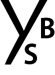 Email completed form to: provision@yourbeautyschool.co.uk
Please complete this form with as much information as possible and attach any relevant documents such as risk assessments and support plans.Referrer’s DetailsReferrer’s DetailsName School or Organisation Contact numberEmail addressYoung Person’s DetailsYoung Person’s DetailsName Date of birth (dd/mm/yyyy)Age Gender Ethnicity Parent/Carer DetailsParent/Carer DetailsName Relationship AddressContact numberEmail Is the learner under the care of Social Services?Is the learner under the care of Social Services?  Yes  NoName of social workerAddress  Contact numberEmail addressEmergency contact detailsEmergency contact detailsName Relationship to learnerAddressContact numberWork contactEmail addressMedical informationPlease state any medical conditions that the learner has.Please list any medication that the learner takes and any side effects that they experience.Please select the following that applies:Please select the following that applies:  Traveller/Gypsy  Teenage Parent  Behaviour management issues  In public care  Bullying behaviour  Expresses racist/sexist/homophobic views  Child Protection issues  Victim of bullying  Has a disability  Caring responsibilities  Young offender  Literacy support needs  Refugee/Asylum seeker  Drug/substance involvement  History of truancy  History of violenceDetails:Details:What is the reason for this referral?Start Date (dd/mm/yyyy):Required length of placement for learner:Are there any additional support needs? Please state:What does the learner hope to achieve from this placement?Please give any additional information that you feel will be relevant.Date (dd/mm/yyy):